СВИДЕРСКИЙ
Арсений Андреевич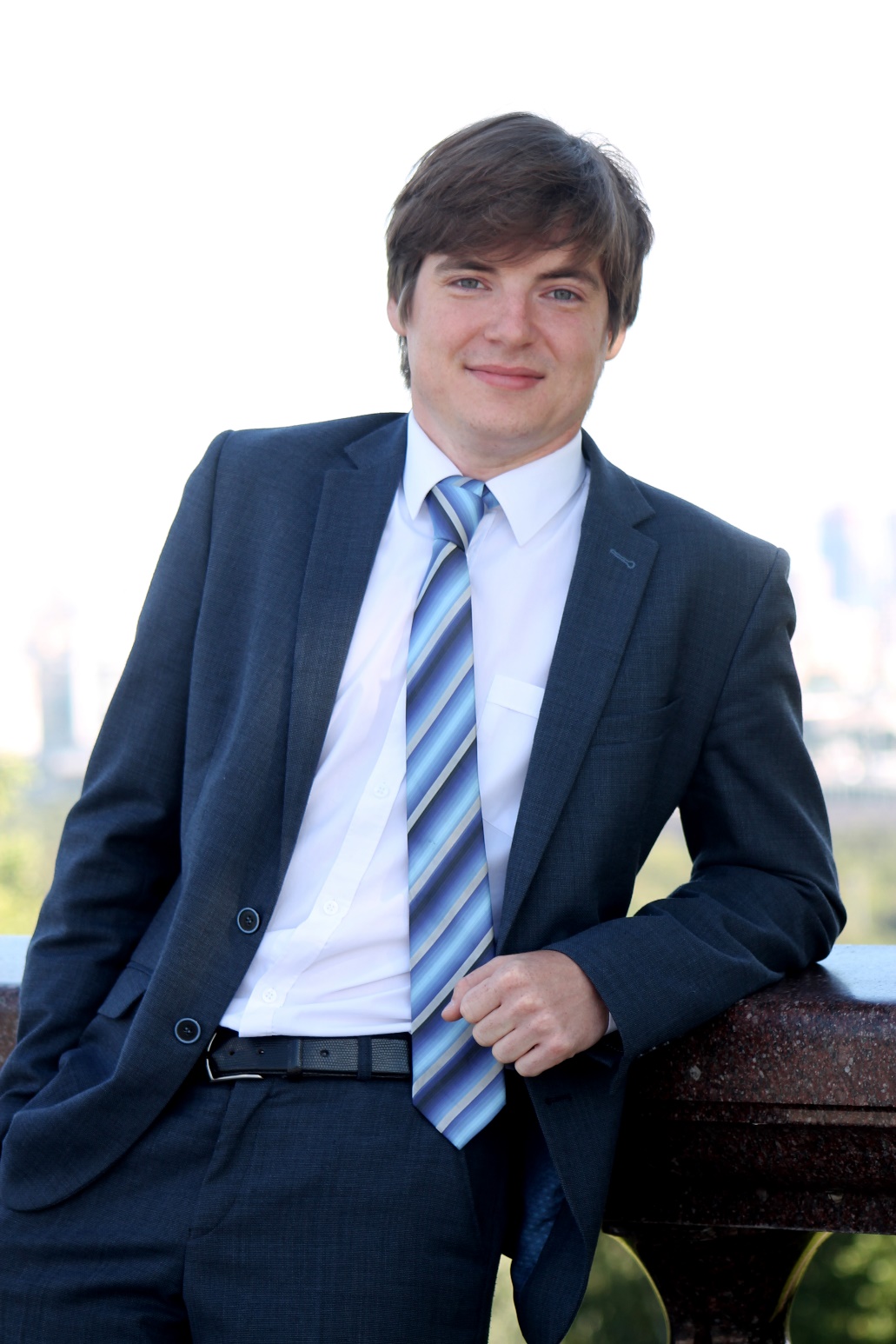 Дата рождения: 12 апреля 1989 годаОбразование:Московский Государственный Областной Университет (МГОУ), аспирантура по направлению 46.06.01 Исторические науки и археология, квалификация «Исследователь. Преподаватель-исследователь». Диплом 115918 0838832 от 8 августа 2018 года МГОУ, 050401 история, учитель истории, диплом с отличием 117718 0161681 от 15 июля 2014 годаЭкспертный уровень знаний по обществознанию подтвержден диагностикой МЦКО в 2019 году (очно в центре), высокий уровень по обществознанию в 2020 году (в режиме прокторинга).Педагогический колледж №8 г. Москвы, учитель начальных классов. Диплом 77 ПА 0013944 от 26 июня 2009 г.АНО ВО «МИСАО», менеджер в сфере образования, диплом о профессиональной переподготовке 772406978144 от 08.10.2018ГБОУ ДПО Центр «Профессионал», специалист по охране труда (профессиональная переподготовка), диплом от 16.07.2020.ГБОУ ДПО Центр «Профессионал», «Инструктор массового обучения навыкам оказания первой помощи» (март 2021, 36ч)Множество курсов повышения квалификации для учителей, последние – в ноябре-декабре 2020 года по дистанционному обучениюОпыт работы:03.10.2011 – 04.10.2019 ГБОУ Школа №1502 при МЭИ, учитель истории и обществознания, первая квалификационная категория01.11.2019 – 31.03.2020, заведующий отделением Аграрно-технологического техникума «Дубна», внутреннее совмещение – специалист по охране труда01.09.2021 по 16.03.2021 – ГБОУ Школа №998, учитель истории и обществознания, внутреннее совмещение с 02.11.2020 специалист по охране труда 26.03.2021 – настоящее время, ГБОУ Школа №538 им С.В.Гришина, специалист по охране трудаКонтакты: +79099889530, arsenii@sviderskii.moscow , http://свидерский.рф 